Dalton Properties, LLC- Bill & Kathy Daltonwww.daltonpropertiesllc.com Cell 712-548-4453 or 712-541-3197bkdalton6@gmail.comToday's Date	 	 NameMaiden Names    	Your email addressSpouseMaiden NamesYour Email Address2 	Current AddressCity	 	Dates lived at this addressCurrent RentResidential Rental Application- Husband/Wife need only to fill out one application.Other individuals must each fill out a separate application form. Property Address	 	Soc Sec.#Dr. Lic# Date of Birth Soc Sec.# Dr. Lic# Date of BirthYour Phone# -------------------Your Cell#	 	Current LandlordNumber of Late PaymentsDo you have any pets?3 	Previous AddressDates lived at this addressCurrent RentCurrent LandlordNumber of Late PaymentsDo you have any pets?Was your full security deposit returned?if no explain why 			Notice Required  ---------------­ Landlord's Phone# -----------------------------Phone#	 	 		Notice Required  	 	   Landlord's Phone# --------------------------4 	Reason to moveDo you or your spouse have renter's insurance? Have you or your spouse ever broken a lease?if so, explain whyHave you or your spouse ever been evicted or asked to leave a rental unit?if so, explain whyHave you or your spouse been convicted or on probation for a crime?if so, explain (DUI and OWl included)Have you or your spouse declared bankruptcy, reorganization or small claims _____________________________________________ if so, explain when and whyAre you registered or have any connection to the Sex Offender Registry?Do you or your spouse have any utilities in your name? _______________________________________________________________-Is there anything to prevent you from placing utilities or phone in your name? 	_if so, explain further	 		 Do you know of any reason which may interrupt your ability to pay rent?	 	if so, explain further5	Current EmployerEmployment Status:	Full time Student Unemployed----------------------------Address  ----------------------------Self-EmployedOther:Phone#_ __                                        Employment length    	Job Title I Position	 	 Name of Supervisor	 	Gross Income ------------------Average weekly hours	 	Circle: 	YearMonth**  Spouse’s Employment information to be written on back with same information provided as above6 	In the event of some emergency that would prevent you from paying rent when due, is there a relative, person, or agency that could assist you with payment of rent?1st Emergency Contact:AddressRelationshipPhone/Cell2nd Emergency Contact  __________________________________ AddressRelationshipPhone/CellDo you currently have a savings account, line of credit, or charge card sufficient to cover one month's rent?7 	Bank ReferenceTitleCircle:AddressCkg 	Svgs 	Loan8 	Other Income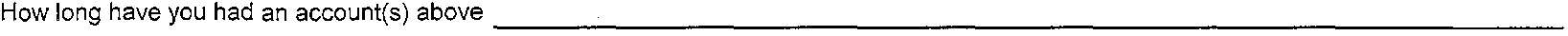 Current balance(s) --------	 	11   PersonalReferencesPhone# Phone#12. Do you have a pet?    _______________________If yes what kind of pet? _________________________What is the breed?____________________________What is the age? _________________________What is the weight? _______________________  What is the gender? _____________________________Do you give  Dalton   Properties LLC your  permission to verify all information listed above and discovered via credit, background and reference checks for consideration of application and for collection purposes should they be deemed necessary- both now and in the future?Circle:	Yes	NoAll applications are evaluated on a point system - highest point application will be approved for occupancy. Point system is based on verifiable facts and points are not arbitrarily granted.Applicant acknowledges this application will become part of the lease agreement when approved.  If any information is found to be incorrect, the application will be rejected and any subsequent rental agreements becomes void.  False and misleading statements will be sufficient reason for application to be void and not considered for occupancy.Applicant further understands that this is not a lease or rental agreement and I hereby waive any claim for damages if my application is not accepted. 	InitialSignature                                                                                                                                                    DateSignature                                                                                                                                                    Date9Legal Names________________________________Relationshipof all who will be ____________________________Relationshipstaying here    _______________________________Relationship10Name of Creditors) Type__________PmtAmountMonthly Contract Payments  ) Type__________) Type __________PmtAmountPmtAmount